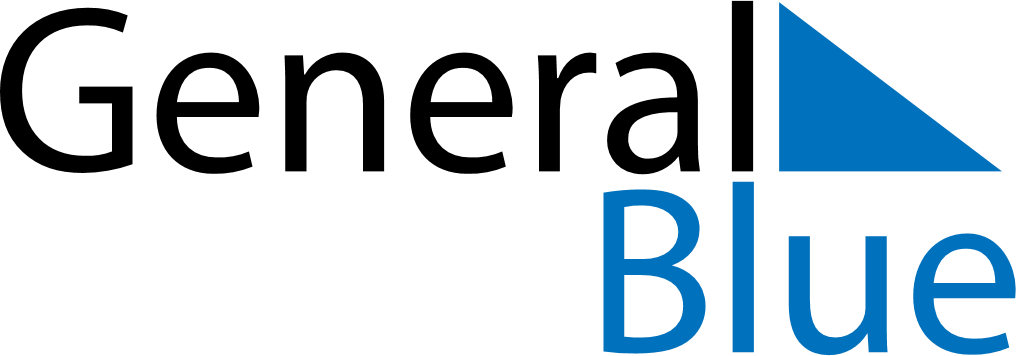 Belgium 2025 HolidaysBelgium 2025 HolidaysDATENAME OF HOLIDAYJanuary 1, 2025WednesdayNew Year’s DayJanuary 6, 2025MondayEpiphanyFebruary 14, 2025FridayValentine’s DayApril 20, 2025SundayEaster SundayApril 21, 2025MondayEaster MondayMay 1, 2025ThursdayLabour DayMay 11, 2025SundayMother’s DayMay 29, 2025ThursdayAscension DayJune 8, 2025SundayPentecostJune 9, 2025MondayWhit MondayJuly 21, 2025MondayNational HolidayAugust 15, 2025FridayAssumptionNovember 1, 2025SaturdayAll Saints’ DayNovember 2, 2025SundayAll Souls’ DayNovember 11, 2025TuesdayArmisticeNovember 15, 2025SaturdayFête du RoiDecember 6, 2025SaturdaySaint NicholasDecember 25, 2025ThursdayChristmas Day